Краткосрочный план урокаМаршрутный лист самооценки       Ф.И. ученика ________________________Раздел 2. Образ жизни и культура:  древние цивилизации  Раздел 2. Образ жизни и культура:  древние цивилизации  Раздел 2. Образ жизни и культура:  древние цивилизации  Школа: КГУ «СОШ 26» г.ПавлодарШкола: КГУ «СОШ 26» г.ПавлодарШкола: КГУ «СОШ 26» г.ПавлодарШкола: КГУ «СОШ 26» г.ПавлодарШкола: КГУ «СОШ 26» г.ПавлодарДата: 15.10.2021г.Дата: 15.10.2021г.Дата: 15.10.2021г.ФИО учителя: Сарсенова Н.О.ФИО учителя: Сарсенова Н.О.ФИО учителя: Сарсенова Н.О.ФИО учителя: Сарсенова Н.О.ФИО учителя: Сарсенова Н.О.Класс: 6 (Я1)Класс: 6 (Я1)Класс: 6 (Я1)Количество присутствующих: Количество присутствующих: отсутствующих:отсутствующих:отсутствующих:Тема урокаТема урокаДревний Египет. Буквы О, Е после шипящих и Ц в суффиксах и окончаниях прилагательных и существительныхДревний Египет. Буквы О, Е после шипящих и Ц в суффиксах и окончаниях прилагательных и существительныхДревний Египет. Буквы О, Е после шипящих и Ц в суффиксах и окончаниях прилагательных и существительныхДревний Египет. Буквы О, Е после шипящих и Ц в суффиксах и окончаниях прилагательных и существительныхДревний Египет. Буквы О, Е после шипящих и Ц в суффиксах и окончаниях прилагательных и существительныхДревний Египет. Буквы О, Е после шипящих и Ц в суффиксах и окончаниях прилагательных и существительныхЦели обучения, которые достигаются на данном уроке Цели обучения, которые достигаются на данном уроке 6.1.1.1 понимать основное содержание текста, извлекая главную и второстепенную информацию;6.2.5.1 формулировать вопросы, оценивающие текст с точки зрения актуальности, ценности, качества и полезности;6.3.3.1 представлять информацию в виде иллюстраций6.4.1.1 правильно писать сложные имена существительные ,числительные, неопределенные местоимения, а также суффиксы и окончания в разных частях речи;6.1.1.1 понимать основное содержание текста, извлекая главную и второстепенную информацию;6.2.5.1 формулировать вопросы, оценивающие текст с точки зрения актуальности, ценности, качества и полезности;6.3.3.1 представлять информацию в виде иллюстраций6.4.1.1 правильно писать сложные имена существительные ,числительные, неопределенные местоимения, а также суффиксы и окончания в разных частях речи;6.1.1.1 понимать основное содержание текста, извлекая главную и второстепенную информацию;6.2.5.1 формулировать вопросы, оценивающие текст с точки зрения актуальности, ценности, качества и полезности;6.3.3.1 представлять информацию в виде иллюстраций6.4.1.1 правильно писать сложные имена существительные ,числительные, неопределенные местоимения, а также суффиксы и окончания в разных частях речи;6.1.1.1 понимать основное содержание текста, извлекая главную и второстепенную информацию;6.2.5.1 формулировать вопросы, оценивающие текст с точки зрения актуальности, ценности, качества и полезности;6.3.3.1 представлять информацию в виде иллюстраций6.4.1.1 правильно писать сложные имена существительные ,числительные, неопределенные местоимения, а также суффиксы и окончания в разных частях речи;6.1.1.1 понимать основное содержание текста, извлекая главную и второстепенную информацию;6.2.5.1 формулировать вопросы, оценивающие текст с точки зрения актуальности, ценности, качества и полезности;6.3.3.1 представлять информацию в виде иллюстраций6.4.1.1 правильно писать сложные имена существительные ,числительные, неопределенные местоимения, а также суффиксы и окончания в разных частях речи;6.1.1.1 понимать основное содержание текста, извлекая главную и второстепенную информацию;6.2.5.1 формулировать вопросы, оценивающие текст с точки зрения актуальности, ценности, качества и полезности;6.3.3.1 представлять информацию в виде иллюстраций6.4.1.1 правильно писать сложные имена существительные ,числительные, неопределенные местоимения, а также суффиксы и окончания в разных частях речи;Цель урокаЦель урокаУчащиеся смогут: извлечь главную информацию текста; составлять вопросы по тексту; представлять информацию в виде иллюстраций;правильно писать  буквы О, Е после шипящих и Ц в суффиксах и окончаниях имен существительных и прилагательныхУчащиеся смогут: извлечь главную информацию текста; составлять вопросы по тексту; представлять информацию в виде иллюстраций;правильно писать  буквы О, Е после шипящих и Ц в суффиксах и окончаниях имен существительных и прилагательныхУчащиеся смогут: извлечь главную информацию текста; составлять вопросы по тексту; представлять информацию в виде иллюстраций;правильно писать  буквы О, Е после шипящих и Ц в суффиксах и окончаниях имен существительных и прилагательныхУчащиеся смогут: извлечь главную информацию текста; составлять вопросы по тексту; представлять информацию в виде иллюстраций;правильно писать  буквы О, Е после шипящих и Ц в суффиксах и окончаниях имен существительных и прилагательныхУчащиеся смогут: извлечь главную информацию текста; составлять вопросы по тексту; представлять информацию в виде иллюстраций;правильно писать  буквы О, Е после шипящих и Ц в суффиксах и окончаниях имен существительных и прилагательныхУчащиеся смогут: извлечь главную информацию текста; составлять вопросы по тексту; представлять информацию в виде иллюстраций;правильно писать  буквы О, Е после шипящих и Ц в суффиксах и окончаниях имен существительных и прилагательныхХод урокаХод урокаХод урокаХод урокаХод урокаХод урокаХод урокаХод урокаЭтап урока/ ВремяДействия педагогаДействия педагогаДействия педагогаДействия ученикаДействия ученикаОцениваниеРесурсыДо начала урокаНачало урока5 минутПеред тем как учащиеся войдут в класс, им выдаются половинки картинок с изображением Древнего Египта.1.Приветствие.  Орг.моментПрозвенел уже звонок-Начинается урок.А теперь все повернитесьИ друг другу улыбнитесь.Улыбнитесь мне, друзьямИ садитесь по местам.2. Давайте вспомним правила работы на уроке: Внимание на доску3. Обратите внимание на слайд.-Определите, пожалуйста, тему урока и цели.Верно ребята!(Так как урок-закрепление, учащимся не трудно было понять тему урока и определить цели)-Открываем тетради, записывает дату и тему урока.-Сегодня на уроке мы будем оценивать себя сами. Посмотрите, у каждого на столе лежит маршрутный лист, где вам предстоит оценить свою работу и работу соседа по парте.Перед тем как учащиеся войдут в класс, им выдаются половинки картинок с изображением Древнего Египта.1.Приветствие.  Орг.моментПрозвенел уже звонок-Начинается урок.А теперь все повернитесьИ друг другу улыбнитесь.Улыбнитесь мне, друзьямИ садитесь по местам.2. Давайте вспомним правила работы на уроке: Внимание на доску3. Обратите внимание на слайд.-Определите, пожалуйста, тему урока и цели.Верно ребята!(Так как урок-закрепление, учащимся не трудно было понять тему урока и определить цели)-Открываем тетради, записывает дату и тему урока.-Сегодня на уроке мы будем оценивать себя сами. Посмотрите, у каждого на столе лежит маршрутный лист, где вам предстоит оценить свою работу и работу соседа по парте.Перед тем как учащиеся войдут в класс, им выдаются половинки картинок с изображением Древнего Египта.1.Приветствие.  Орг.моментПрозвенел уже звонок-Начинается урок.А теперь все повернитесьИ друг другу улыбнитесь.Улыбнитесь мне, друзьямИ садитесь по местам.2. Давайте вспомним правила работы на уроке: Внимание на доску3. Обратите внимание на слайд.-Определите, пожалуйста, тему урока и цели.Верно ребята!(Так как урок-закрепление, учащимся не трудно было понять тему урока и определить цели)-Открываем тетради, записывает дату и тему урока.-Сегодня на уроке мы будем оценивать себя сами. Посмотрите, у каждого на столе лежит маршрутный лист, где вам предстоит оценить свою работу и работу соседа по парте.Учащиеся находят себе пару и садятся за одну парту.    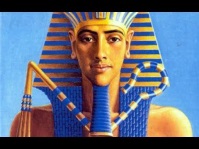 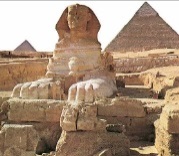 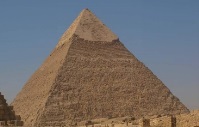 Один из учащихся читает правило вслухОпределяют тему и цели урокаРассматривают маршрутный листУчащиеся находят себе пару и садятся за одну парту.    Один из учащихся читает правило вслухОпределяют тему и цели урокаРассматривают маршрутный листкарточки с картинкамиПрезентацияслайд 1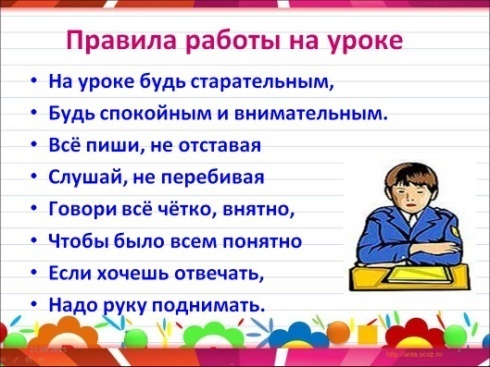 слайд 2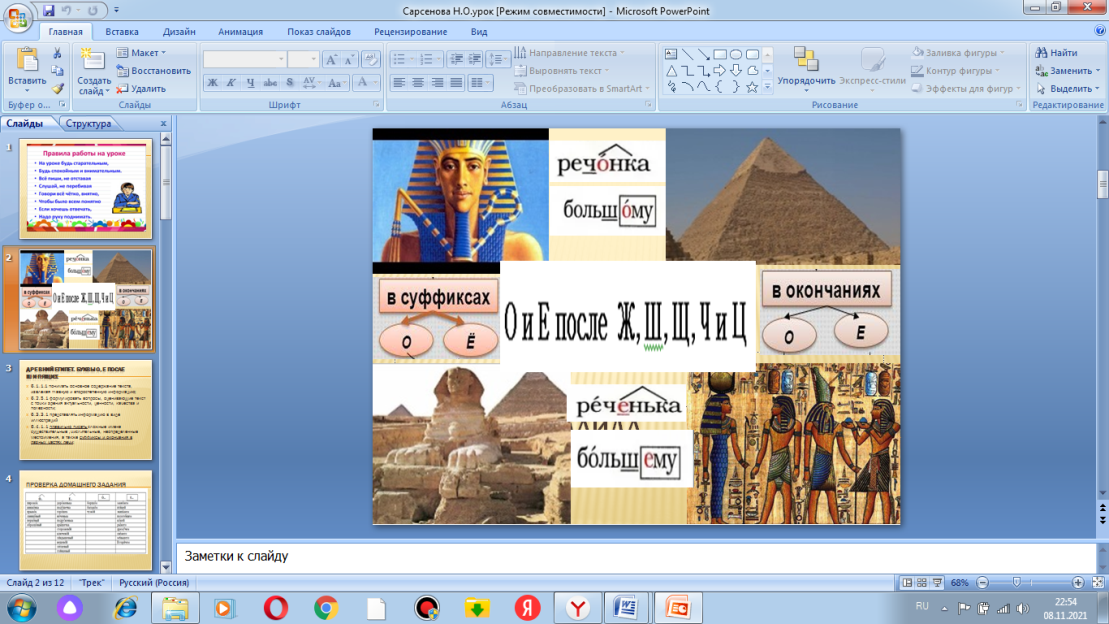 слайд 3Середина урока5 минЧтение 2минОбсуждение 3 минСоставляют вопросы 7Задают вопросы и отвечают на них 7 мин1 мин6 мин6 минут1. Проверка Д/З. Расскажите правило.- Открыли все тетради с домашним заданием, обменялись с соседом по парте. - Все внимание на доску, на доске мы видим верное выполнение работы. - Проверьте соседа и посчитайте ошибки.    - Выставите соответствующий балл.2.Работа с текстом1.Прочитайте  текст, обсудите прочитанный текст в паре.2.Индивидуально сформулируйте и запишите 5   оценивающих вопросов по тексту с точки зрения его актуальности, ценности, качества и полезности, используя вопросительные словаВопросительные слова:Кто?
Где?
Когда?
Для чего?
Каким образом? 3.Задайте свои вопросы соседу по парте. 4.Оцените работу соседа на маршрутных листах.5.Критерии работы у вас на листочках с текстом.Физминутка 3. Письменность древнего Египта: иероглифыЕгиптяне считали, что письмо было изобретено богом мудрости Тота. «Божественное слово» передавалось в виде иероглифов. Понятие иероглифа происходит от греческого hieros (священная) и glypho.(надпись). «Священное письмо» исследователи-египтологи определили как рисуночное письмо с дополнением фонетических знаков. Иероглифы писали в колонках слева направо. Иероглифические знаки высекали на камнях, вырезали на коже, наносили кисточкой на папирус. Иероглифические письма использовали в гробницах и для религиозных целей до IV века н.эЗадание 3 Послание Предлагаю вам сейчас написать послание иероглифами на тему «Чем я занимаюсь в свободное время»После выполнения работы нужно оценить соседа в маршрутном листе.4 Пазлы в  онлайн-приложении  LearningApps «Правописание О-Е после шипящих и Ц » 1. Проверка Д/З. Расскажите правило.- Открыли все тетради с домашним заданием, обменялись с соседом по парте. - Все внимание на доску, на доске мы видим верное выполнение работы. - Проверьте соседа и посчитайте ошибки.    - Выставите соответствующий балл.2.Работа с текстом1.Прочитайте  текст, обсудите прочитанный текст в паре.2.Индивидуально сформулируйте и запишите 5   оценивающих вопросов по тексту с точки зрения его актуальности, ценности, качества и полезности, используя вопросительные словаВопросительные слова:Кто?
Где?
Когда?
Для чего?
Каким образом? 3.Задайте свои вопросы соседу по парте. 4.Оцените работу соседа на маршрутных листах.5.Критерии работы у вас на листочках с текстом.Физминутка 3. Письменность древнего Египта: иероглифыЕгиптяне считали, что письмо было изобретено богом мудрости Тота. «Божественное слово» передавалось в виде иероглифов. Понятие иероглифа происходит от греческого hieros (священная) и glypho.(надпись). «Священное письмо» исследователи-египтологи определили как рисуночное письмо с дополнением фонетических знаков. Иероглифы писали в колонках слева направо. Иероглифические знаки высекали на камнях, вырезали на коже, наносили кисточкой на папирус. Иероглифические письма использовали в гробницах и для религиозных целей до IV века н.эЗадание 3 Послание Предлагаю вам сейчас написать послание иероглифами на тему «Чем я занимаюсь в свободное время»После выполнения работы нужно оценить соседа в маршрутном листе.4 Пазлы в  онлайн-приложении  LearningApps «Правописание О-Е после шипящих и Ц » 1. Проверка Д/З. Расскажите правило.- Открыли все тетради с домашним заданием, обменялись с соседом по парте. - Все внимание на доску, на доске мы видим верное выполнение работы. - Проверьте соседа и посчитайте ошибки.    - Выставите соответствующий балл.2.Работа с текстом1.Прочитайте  текст, обсудите прочитанный текст в паре.2.Индивидуально сформулируйте и запишите 5   оценивающих вопросов по тексту с точки зрения его актуальности, ценности, качества и полезности, используя вопросительные словаВопросительные слова:Кто?
Где?
Когда?
Для чего?
Каким образом? 3.Задайте свои вопросы соседу по парте. 4.Оцените работу соседа на маршрутных листах.5.Критерии работы у вас на листочках с текстом.Физминутка 3. Письменность древнего Египта: иероглифыЕгиптяне считали, что письмо было изобретено богом мудрости Тота. «Божественное слово» передавалось в виде иероглифов. Понятие иероглифа происходит от греческого hieros (священная) и glypho.(надпись). «Священное письмо» исследователи-египтологи определили как рисуночное письмо с дополнением фонетических знаков. Иероглифы писали в колонках слева направо. Иероглифические знаки высекали на камнях, вырезали на коже, наносили кисточкой на папирус. Иероглифические письма использовали в гробницах и для религиозных целей до IV века н.эЗадание 3 Послание Предлагаю вам сейчас написать послание иероглифами на тему «Чем я занимаюсь в свободное время»После выполнения работы нужно оценить соседа в маршрутном листе.4 Пазлы в  онлайн-приложении  LearningApps «Правописание О-Е после шипящих и Ц » Проверяют работу соседа по ключу, выставляют былл1.Читают текст и обсуждают его в паре.2.Индивидуально составляют 5 вопросов по тексту.3.Задают вопросы соседу по парте, поочередноОценивают соседа по парте.Выполняют зарядкуРассматривают иероглифы на слайдахПишут иероглифами послание. Угадывают послание друг другаУченик по желанию выходит к доске и открывает пазл, верно определяя правописание словаПроверяют работу соседа по ключу, выставляют былл1.Читают текст и обсуждают его в паре.2.Индивидуально составляют 5 вопросов по тексту.3.Задают вопросы соседу по парте, поочередноОценивают соседа по парте.Выполняют зарядкуРассматривают иероглифы на слайдахПишут иероглифами послание. Угадывают послание друг другаУченик по желанию выходит к доске и открывает пазл, верно определяя правописание словаВзаимооценивание Взаимооценивание по маршрутному листуВзаимооценивание по маршрутному листуОцените себя сами, насколько хорошо вы усвоили правилоКлюч слайд 4Критерии оценивания слайд 5Приложение №1Слайд 6Слайд 7,8,9Слайд 10доступ к интернет-ресурсамКонец урока3 минутыНа Маршрутных листах оцени свою работу на уроке. Внизу на маршрутных листах написана формула вычисления оценки. Посчитайте балл за урок и сдайте их мне, для выставления баллов в кунделик.1.Домашнее задание.   Стр.78 повторить правило, стр.82 упр.1352.РефлексияИнтересно было на уроке?Где могут пригодиться вам знания, полученные на  уроке?На Маршрутных листах оцени свою работу на уроке. Внизу на маршрутных листах написана формула вычисления оценки. Посчитайте балл за урок и сдайте их мне, для выставления баллов в кунделик.1.Домашнее задание.   Стр.78 повторить правило, стр.82 упр.1352.РефлексияИнтересно было на уроке?Где могут пригодиться вам знания, полученные на  уроке?На Маршрутных листах оцени свою работу на уроке. Внизу на маршрутных листах написана формула вычисления оценки. Посчитайте балл за урок и сдайте их мне, для выставления баллов в кунделик.1.Домашнее задание.   Стр.78 повторить правило, стр.82 упр.1352.РефлексияИнтересно было на уроке?Где могут пригодиться вам знания, полученные на  уроке?На Маршрутных листах оцени свою работу на уроке. Внизу на маршрутных листах написана формула вычисления оценки. Посчитайте балл за урок и сдайте их мне, для выставления баллов в кунделик.1.Домашнее задание.   Стр.78 повторить правило, стр.82 упр.1352.РефлексияИнтересно было на уроке?Где могут пригодиться вам знания, полученные на  уроке?На Маршрутных листах оцени свою работу на уроке. Внизу на маршрутных листах написана формула вычисления оценки. Посчитайте балл за урок и сдайте их мне, для выставления баллов в кунделик.1.Домашнее задание.   Стр.78 повторить правило, стр.82 упр.1352.РефлексияИнтересно было на уроке?Где могут пригодиться вам знания, полученные на  уроке?На Маршрутных листах оцени свою работу на уроке. Внизу на маршрутных листах написана формула вычисления оценки. Посчитайте балл за урок и сдайте их мне, для выставления баллов в кунделик.1.Домашнее задание.   Стр.78 повторить правило, стр.82 упр.1352.РефлексияИнтересно было на уроке?Где могут пригодиться вам знания, полученные на  уроке?Слайд 11№  заданийПоказательБалл1.Проверка домашнего задания* Не допустил ни одной ошибки- 10б*Допустил _____ошибок, смотри по ключу*Не выполнил задание -0б.2.Работа с текстомСоставляет 5 вопросов по тексту2.Работа с текстомОтвечает на 5 вопросов по тексту3.Послание иероглифамиПишет послание иероглифами: сосед по парте понял его послание-10б.Понял частично -5 б.Не понял 0б4. Оцени себя сам, на сколько балловУсвоил(а) правописаниеО-Е после шипящих и Ц* Не допустил ни одной ошибки- 10б*Допустил _____ошибок, смотри по ключу*Не выполнил задание -0б.Результат работы За весь урок:(1+2+3+4) / 4 = ?